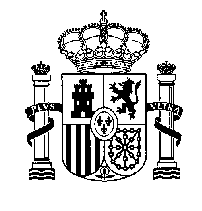 MODELO IIMEMORIA DEL PROYECTO EMPRESARIAL Y ASOCIATIVO DE LA ENTIDAD ASOCIATIVA PRIORITARIA (EAP)DATOS GENERALESEVOLUCIÓNOBJETIVOS Y PLAN DE NEGOCIO EMPLEOCOMPOSICIÓN DEL CONSEJO RECTOR2OTROSMINISTERIO DE AGRICULTURA, PESCAY ALIMENTACIÓNSECRETARÍA GENERAL DE RECURSOS AGRARIOS Y SEGURIDAD ALIMENTARIADIRECCIÓN GENERAL DE ALIMENTACIÓNNombre o razón socialNIFDomicilio: Calle/plaza núm.LocalidadProvinciaCódigo postalTeléfonoCorreo electrónicoCorreo electrónicoEnadedel año20